Помощь пострадавшему при поражении электрическим током.Первым действием при поражении электрическим током должно быть отключение электропроводящего устройства, которого коснулся пострадавший.Если отключение установки не может быть осуществлено, необходимо вывести пострадавшего из-под действия электрического тока, используя подручные средства (доска, палка, сухая одежда).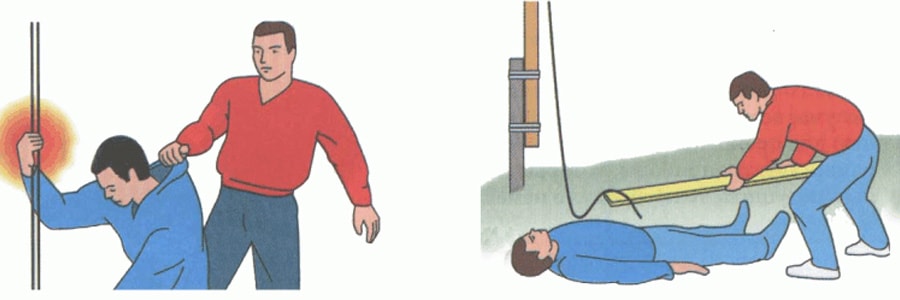 Вызвать скорую помощь (тел.103, 112).Определить состояние пострадавшего:- уложить пострадавшего спиной на твердую поверхность;- проверить наличие дыхания (определяется по движению грудной клетки);-проверить наличие у пострадавшего пульса;-проверить состояние зрачка-широкий или узкий (широкий значок свидетельствует о резком ухудшении кровоснабжения мозга).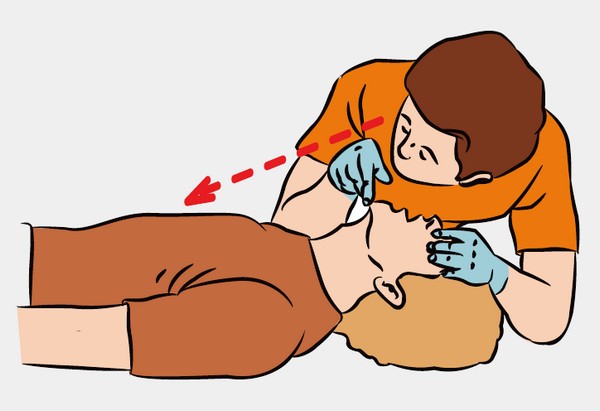 ! Если пострадавший сначала был в состоянии обморока, а затем пришел в сознание, то его следует уложить в удобное положение и до прибытия скорой помощи обеспечить ему покой.! Если у пострадавший находится в бессознательном состоянии, но у него устойчивое дыхание и прощупывается пульс, то его следует удобно уложить, расстегнуть одежду, создать приток свежего воздуха, периодически подносить к носу вату, смоченную в нашатырном спирте, и обеспечить покой до прибытия медицинской помощи.! При отсутствии у пострадавшего дыхания и пульса на сонной артерии немедленно приступить к проведению искусственного дыхания и наружного массажа сердца.5.При электрических ожогах и ранах необходимо наложить повязки, при переломах костей конечностей –шины.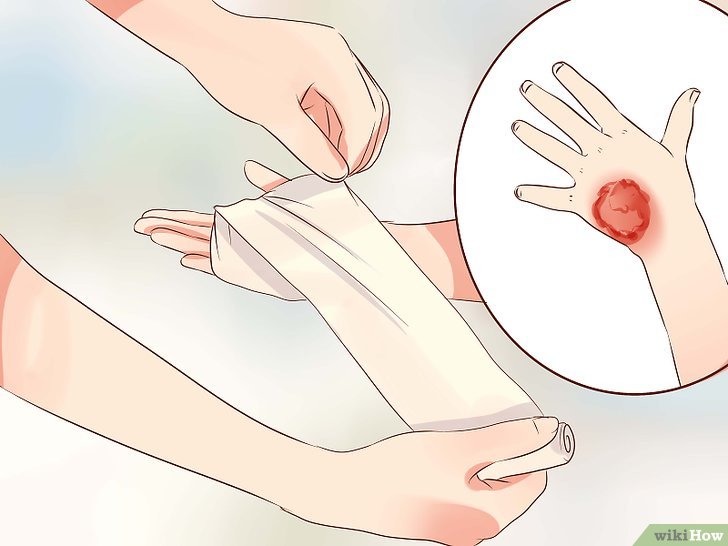 